3. sat - ORGANIZIRANO PROVOĐENJE SLOBODNOG VREMENA - RADNO IZRAŽAVANJEDragi učenici, ove školske godine se družimo zajedno na predmetu organizirano provođenje slobodnog vremena! S obzirom na to da smo se do sada viđali samo na školskim hodnicima, trebamo se malo bolje upoznati! Vaš prvi zadatak je ispuniti tablicu koju sam vam priložila i predstaviti mi se! Ako imate poteškoća, pogledajte moju tablicu ili zamolite nekoga da vam pomogne!  Ponesite tablice sa sobom u školu idući tjedan da se možemo upoznati i predstaviti jedni drugima!ISPUNI TABLICU I PREDSTAVI SE!  KAKO SE ZOVEM?NIKOLINA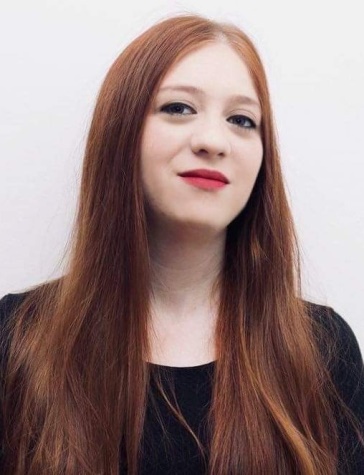                 UČITELJICA NIKOLINA                       (moj crtež ili fotografija)KOLIKO IMAM GODINA?28                UČITELJICA NIKOLINA                       (moj crtež ili fotografija)GDJE ŽIVIM?U ČAKOVCU                UČITELJICA NIKOLINA                       (moj crtež ili fotografija)KOJE MI JE NAJDRAŽE JELO?PIZZA                UČITELJICA NIKOLINA                       (moj crtež ili fotografija)ŠTO VOLIM RADITI?ČITATI KNJIGE, SLUŠATI GLAZBU I GLEDATI FILMOVE                UČITELJICA NIKOLINA                       (moj crtež ili fotografija)KOJI MI JE NAJDRAŽI PREDMET U ŠKOLI?GLAZBENI                UČITELJICA NIKOLINA                       (moj crtež ili fotografija)KAKO SE ZOVEM?                       (moj crtež ili fotografija)KOLIKO IMAM GODINA?                       (moj crtež ili fotografija)GDJE ŽIVIM?                       (moj crtež ili fotografija)KOJE MI JE NAJDRAŽE JELO?                       (moj crtež ili fotografija)ŠTO VOLIM RADITI?                       (moj crtež ili fotografija)KOJI MI JE NAJDRAŽI PREDMET U ŠKOLI?                       (moj crtež ili fotografija)